Page 230. Exercice 1.Le point A est le sommet des angles…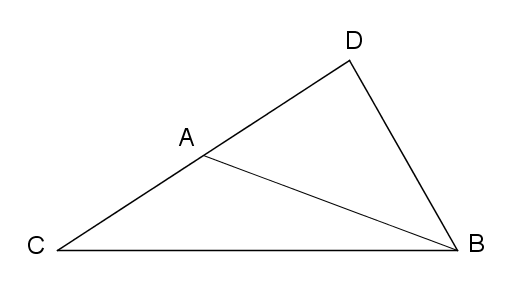  R1.  R2.  R3.  R4. 